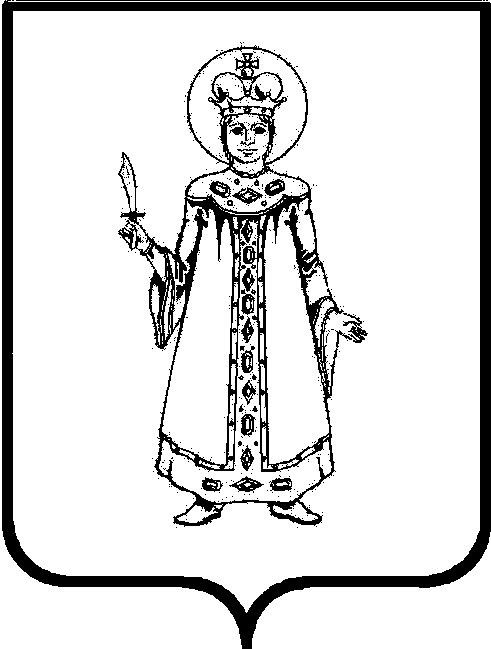 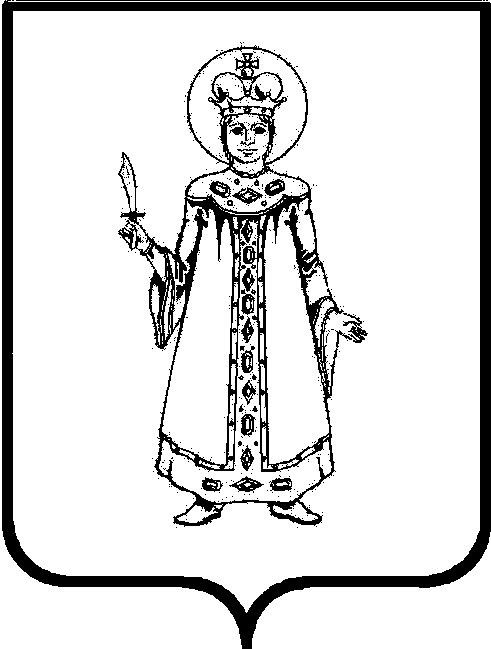 П О С Т А Н О В Л Е Н И ЕАДМИНИСТРАЦИИ СЛОБОДСКОГО СЕЛЬСКОГО ПОСЕЛЕНИЯ УГЛИЧСКОГО МУНИЦИПАЛЬНОГО РАЙОНАот 20.09.2021 № 227
О внесении изменений в постановление Администрации Слободского сельского поселения от 10.03.2020 № 32 «Выдача специального разрешения на движение тяжеловесного и (или) крупногабаритного транспортного средства по маршрутам, проходящим полностью или частично по дорогам местного значения в границах Слободского сельского поселения»	В соответствии с федеральными законами от 06.10.2003 №131-ФЗ «Об общих принципах организации местного самоуправления в Российской Федерации», от 27.07.2010 №210-ФЗ «Об организации предоставления государственных и муниципальных услуг», от 08.11.2007 №257-ФЗ «Об автомобильных дорогах и о дорожной деятельности в Российской Федерации и о внесении изменений в отдельные законодательные акты Российской Федерации», в соответствии с постановлением Администрации Слободского сельского поселения от 14.03.2012 № 14 «О порядках разработки и утверждения административных регламентов предоставления муниципальных услуг и исполнения муниципальных функций»,  руководствуясь Уставом Слободского сельского поселенияАДМИНИСТРАЦИЯ ПОСЕЛЕНИЯ ПОСТАНОВЛЯЕТ:	1. Внести изменения в постановление Администрации Слободского сельского поселения от 10.03.2020 № 32 «Выдача специального разрешения на движение тяжеловесного и (или) крупногабаритного транспортного средства по маршрутам, проходящим полностью или частично по дорогам местного значения в границах Слободского сельского поселения»:1.1. В пункте 2.7.1. части 2.7. раздела 2 Административного регламента исключить подпункт 5.1.2. В пункт 2.7.2. части 2.7. раздела 2 Административного регламента добавить подпункт 3 следующего содержания: 	«3) копия ранее выданного специального разрешения, срок действия которого на момент подачи заявления не истек, - в случае повторной подачи заявления на движение крупногабаритной сельскохозяйственной техники (комбайн, трактор) своим ходом в период с марта по сентябрь в пределах Слободского сельского поселения при наличии действующего специального разрешения на данное транспортное средство.».1.3. Пункт 2.7.1. раздела 2 «Стандарт предоставления муниципальной услуги» Административного регламента дополнить пунктом 2.7.11 следующего содержания: 	«2.7.11 В случае представления заявления при личном обращении заявителя или представителя заявителя предъявляется документ, удостоверяющий личность заявителя или представителя заявителя (предоставляется оригинал для снятия копии), в соответствии с законодательством Российской Федерации или посредством идентификации и аутентификации в органах, предоставляющих государственные услуги, органах, предоставляющих муниципальные услуги, многофункциональных центрах с использованием информационных технологий, предусмотренных частью 18 статьи 14.1 Федерального закона от 27 июля 2006 года № 149-ФЗ «Об информации, информационных технологиях и о защите информации».При предоставлении муниципальной услуги в электронной форме идентификация и аутентификация могут осуществляться посредством:-единой системы идентификации и аутентификации или иных государственных информационных систем, если такие государственные информационные системы в установленном Правительством Российской Федерации порядке обеспечивают взаимодействие с единой системой идентификации  и аутентификации, при условии совпадения сведений о физическом лице в указанных информационных системах;-единой системы идентификации и аутентификации и единой информационной системы персональных данных, обеспечивающей обработку, включая сбор и хранение, биометрических персональных данных, их проверку и передачу информации о степени их соответствия предоставленным биометрическим данным физического лица.».1.4. Подпункт 1 пункта 3.3.2. пункта 3.2. раздела 3 Административного регламента изложить в следующей редакции:«1) устанавливает личность заявителя, путем проверки документов, удостоверяющих личность заявителя в соответствии с законодательством Российской Федерации или посредством идентификации и аутентификации в органах, предоставляющих государственные услуги, органах, предоставляющих муниципальные услуги, многофункциональных центрах с использованием информационных технологий, предусмотренных частью 18 статьи 14.1 Федерального закона от 27 июля 2006 года N 149-ФЗ "Об информации, информационных технологиях и о защите информации" либо полномочия представителя;».1.5. Раздел 5 Административного регламента дополнить пунктами 5.101 и 5.102 следующего содержания:«5.101 В случае признания жалобы подлежащей удовлетворению в ответе заявителю, указанном в пункте 5.10. Административного регламента, дается информация о действиях, осуществляемых органом, предоставляющим муниципальную услугу, многофункциональным центром в целях незамедлительного устранения выявленных нарушений при оказании муниципальной услуги, а также приносятся извинения за доставленные неудобства и указывается информация о дальнейших действиях, которые необходимо совершить заявителю в целях получения муниципальной услуги.».«5.102 В случае признания жалобы не подлежащей удовлетворению в ответе заявителю, указанном в пункте 5.10. Административного регламента, даются аргументированные разъяснения о причинах принятого решения, а также информация о порядке обжалования принятого решения.».	2. Опубликовать настоящее постановление в Информационном вестнике Слободского сельского поселения, на официальном сайте Администрации Угличского муниципального района и сайте Слободского сельского поселения.	3. Контроль за исполнением настоящего постановления оставляю за собой.	4. Постановление вступает в силу с момента опубликования.Глава Слободского сельского  поселения                                    М.А. Аракчеева